	TEMAT TYGODNIA: CUDA I DZIWYPONIEDZIAŁEKTEMAT DNIA: NA PLANECIE CHUSTOLANDIACele szczegółowe:Dziecko:utrwala nazwę miesiącaodpowiada na pytania dotyczące utworuwyjaśnia znaczenie przysłowiaUtrwalenie nazwy miesiąca „kwiecień” na podstawie wiersza Wandy Chotomskiej Kwiecień.Chodzi kwiecień po świeciew fiołkowym berecie,z czarodziejską pałeczką w kieszeni.Za pomocą pałeczkiw ciągu małej chwileczkiwszystkie rzeczy potrafi odmienić.Koniom- skrzydła doczepia,krowę zmieni w fortepian,tort upiecze ze śniegu,strusia wyśle na biegun,dom na dachu postawi,klucz zmajstruje żurawi,księżyc w czapkę ubierze,gwiazdy zmieni w talerze,z klombu zerwie dwa słonie,by pachniały w wazonie,z papug zrobi tygrysy,które jedzą irysy,sto kogucich grzebieniw wielkie góry zamieni-ledwie wyjmie pałeczkę z kieszeni.Rozmowa na temat wiersza:O jakim miesiącu jest ten wierszyk?Wypowiedzi dzieci na temat nieprawdopodobnych rzeczy, które wyczarował kwiecień.Ponowne czytanie wiersza fragmentami; wyjaśnianie, dlaczego nie mogły się one wydarzyć.Wyjaśnienie wspólnie z dziećmi przysłowia o miesiącu kwietniu:Kwiecień- plecień, bo przeplata trochę zimy, trochę lata. (w kwietniu, pomimo tego, że jest już wiosna, występuje różna pogoda: czasem pada śnieg, śnieg z deszczem, jest bardzo zimno, tak jak w zimie, ale również bywają ciepłe, słoneczne dni- tak jak w lecie).Zabawa muzyczno- ruchowa przy piosence „Hej chusteczko słuchaj mnie”https://www.youtube.com/watch?v=bOY4nPXdZQwPomoce: chusteczka (może być papierowa lub z materiału)Zabawy i ćwiczenia z literą f.Proszę o zadanie dzieciom pytania: jakie kolory powstaną przez zmieszanie farb: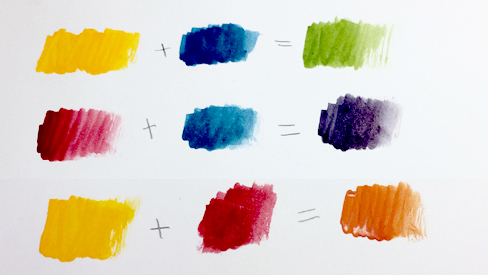 Dla chętnych osób, można to doświadczenie wykonać w domu wspólnie z dzieckiem, używając do tego farb lub kredek.Podział wyrazu farby na sylaby, przeliczanie ile jest sylab w wyrazie.Pokaz litery f, F (drukowanej i pisanej)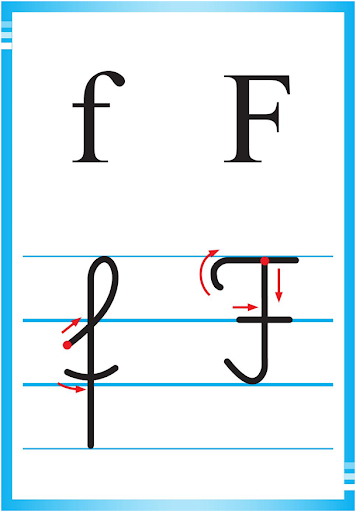 Proszę, aby dzieci powiedziały, z czym kojarzy im się litera (co im przypomina)Proszę, aby dzieci powiedziały, jakie wyrazy rozpoczynają się literą f (farby, flet, fiołek, foka, filiżanka, fortepian, flaga, frytki, fotel, flamastry, fasola).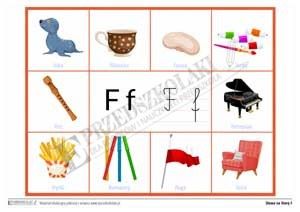 Proszę o przygotowanie książki Przygotowanie do czytania, pisania i liczenia, s. 40 (biała książeczka)- proszę o wspólne odczytanie wyrazu farby,- odszukanie na karcie (z tyłu w kopercie) wyrazu farby, wycięcie go i przyklejenie na nim,- pokolorowanie rysunku,- ozdobienie liter f, F,- odszukanie wśród podanych wyrazów wyrazu farby, podkreślenie go, liczenie podkreślonych wyrazów.  Słuchanie piosenki pt. „Trzej kosmici”https://www.youtube.com/watch?v=sFbnlJqYT1cRozmowa na temat piosenki:- o kim była piosenka?- czy to byli naprawdę kosmici?Praca dla chętnych:- Kolorowanie obrazka ufoludka, lub samodzielne namalowanie swojego ufoludka.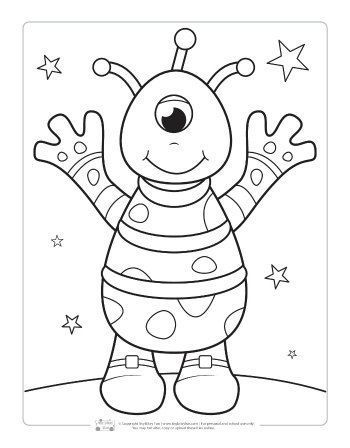 